Составь схему слова, раздели на слоги.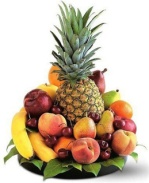 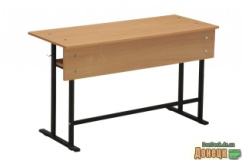 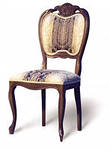 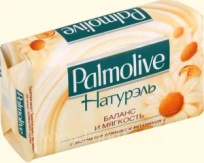 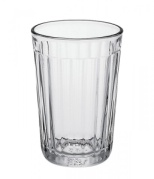 